Permission is required for laying and lifting of Prawn and Lobster pots within 150 metres of the breakwaters and fishing with surface nets in the Inner Harbour.Pots shall only be laid/lifted in accordance with paragraphs 5 & 6 overleaf.The fees as detailed below must accompany this application.The fishing vessel must be clearly marked with its name and fishing number.Breaching any of these conditions may lead to the removal of fishing gear and being liable to prosecution.Fishing Permission Administration Fee £35.50 per year (inclusive of VAT)NOTE:  If Annual Port and Harbour Dues for vessels are purchased then there will be a 50% reduction in the above charges.Cheques payable to Portland Harbour Authority LtdPlus:  Port and Harbour Dues as applicable to LOA of vesselCONDITIONS OF FISHING PERMISSIONFishing Licences are issued annually, terminating on December 31st. Breaching any of these conditions may lead to the removal of fishing gear and being liable to prosecution.3.	All fishermen are warned that large vessels and powerful tugs operate in the harbour.  Fishing gear laid in areas where commercial shipping operations take place may be damaged or destroyed by being sucked into propulsion units.  Portland Harbour Authority does not accept any liability for any damage to fishing gear laid in the harbour.  Any fishing gear that is likely to become an obstruction to any vessel or mooring will be removed without notice.      arbour Authority does not accept any liability Extract from The Portland Harbour Revision Order 1997, Schedule 1, Part V Paragraph 433.	(1)	Any person fishing in the harbour shall comply with directions given to		him by the harbourmasterSubject to sub-paragraphs (4) and (5) below, no person shall fish –in the main fairways;in the controlled area;within 150 metres of the harbour premises;by trawl, nets or dredges within 100 metres of the line of any cable or pipe laid down in the harbour; andwith surface nets in the inner harbour, except with the written permission of the harbour master. No person shall fish in Newton’s Cove-by trawl or dredges, west of a line drawn due north from “C” Head to the northern limit of the harbour; orby nets west of a line drawn 026° (true) from Torpedo Pier to the northern limit of the harbour.With written permission of the harbour master a person may lay and lift prawn and lobster pots at the following locations-on and within 150 metres of the seaward side of the Inner Breakwater;on and within 150 metres of the seaward side of the Outer Breakwater;in and within 150 metres of the landward side of the Outer Breakwater between Beacon E and the South Ship Channel but excluding any area for the time being marked by the buoys as set aside for a fish farm;on and within 150 metres of the North-eastern Breakwater and the Northern Arm; andwithin 150 metres of the harbour premises lying to the south of the Inner Breakwater.With written permission of the harbourmaster a person may lay and lift prawn pots and within 150 metres of the landward side of the Outer Breakwater between Beacon E and the southern side of the jetty at Fort Head, but excluding any area for the time being marked by buoys as set aside for a fish farm.No person shall cast or place any drift, trawl or other net in such a position as to be likely to become an obstruction or danger to any property including in particular, but without prejudice to the generality of the foregoing, any vessel or mooring.All surface set nets and such other apparatus and equipment, which could impede surface navigation in the harbour, shall be attended at all times.a.	Additionally, all surface set nets are to have additional floats along the surface line ensuring they are clearly visible to all water users.  Failure to adequately mark surface nets could lead to the withdrawal of Fishing Permit. All markers used to indicate the position of fishing equipment shall be clearly marked with either the owner’s name or boat registration number.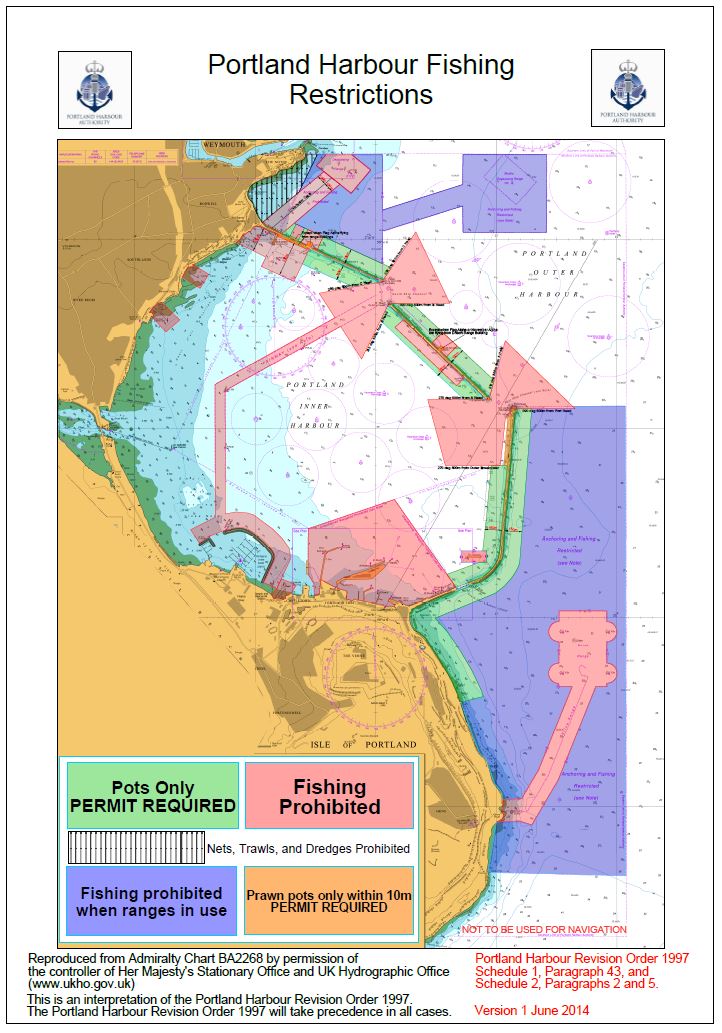 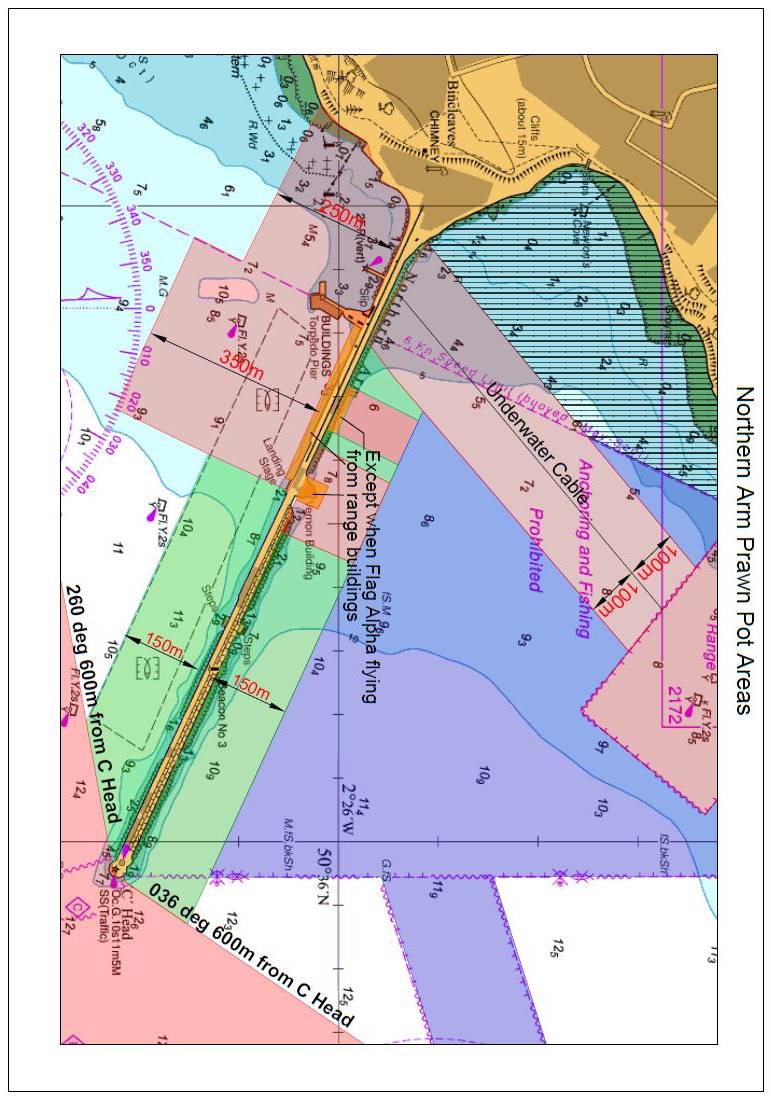 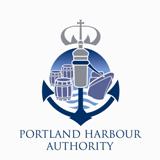 PORTLAND HARBOUR AUTHORITYLIMITEDPORTLAND HARBOURCASTLETOWNPORTLANDDORSETDT5 1PPEmail: leisure@portland-port.co.ukhttps://leisure.portland-port.co.uk/DDial:   01305 825 338Tel:        01305 824 044FISHING PERMISSION APPLICATION FOR 2021FISHING PERMISSION APPLICATION FOR 2021FISHING PERMISSION APPLICATION FOR 2021FISHING PERMISSION APPLICATION FOR 2021CUSTOMER DETAILSCUSTOMER DETAILSCUSTOMER DETAILSCUSTOMER DETAILSMr/Mrs/MsForenameForenameSurnameAddress Address Address Address TownCountyCountyPostcodeEmailEmailEmailTelephoneBOAT DETAILSBOAT DETAILSBOAT DETAILSBOAT DETAILSVessel NameVessel NameFishing NumberFishing NumberVessel Length OverallVessel Length OverallNormal Home MooringNormal Home MooringVessel DescriptionVessel DescriptionSticker Number (office Use)Sticker Number (office Use)CHARGESPortland Harbour Radio operates on CHANNEL 74